Imię i Nazwisko ......................................................................Otwórz Panel sterowania\ Wszystkie elementy Panelu sterowania\ Centrum sieci i udostępniania sprawdź rodzaje sieci.Nazwa sieci:.................................................................................................Otwórz Panel sterowania\ Wszystkie elementy Panelu sterowania\ System sprawdź nazwę komputeraNazwa komputera: ..........................................................................................Uruchom Wiersz poleceń. Następnie sprawdź działanie poszczególnych poleceń :IPCONFIG: wyświetla lub odświeża widok kofniguracji sieci TCP/IP.np: ipconfig /all.Podaj IP komputera i IP bramy: ...................................................................PING służy do sprawdzenia połączenia pomiędzy siecią, a adresem IP. np: ping www.wp.plPodaj IP strony ..............................................................................Podaj ostatnie IP połączenia ............................................................Wykonaj schemat instalacji LAN pracowni komputerowej zapisz nazwy urządzeń.VERTE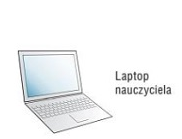 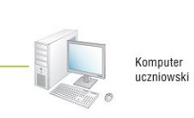 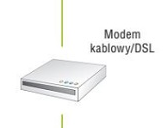 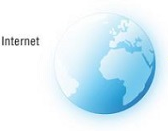 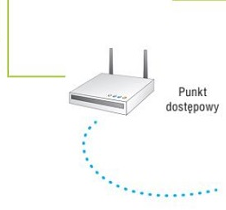 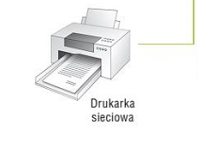 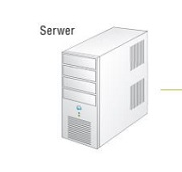 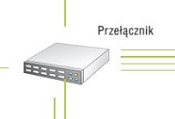 